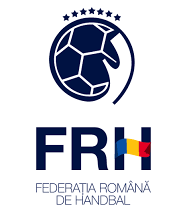 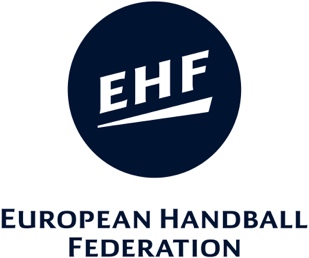 Master Coach România 2019-2020Curs de reînnoire licență Master Coach23 – 26 ianuarie 2023 Ȋnregistrare/ ConfirmareNume:Adresă :Țara :Numele clubului/Federația :Diploma Master Coach :(scan/foto  Master Coach Diploma)Datele de eliberare a diplomei Master Coach :Descrierea funcției dumneavostră :Număr telefon :Adresă E-mail : Date de facturare:Informații cazareInformații cazareNumele hotelului	 Hotel HotelVă rog să bifați după cum este cazul Nu hotel:Hotel (cameră dublă ):	Hotel (cameră dublă ):	Hotel (cameră single):Program:Program:Data de sosire :Data de sosire :Data de plecare :Retrimis către FRH până în data :6 ianuarie 2023 E-mail: andreea.sandulescu@frh.roDate Signature 